รายงานการประชุมคณะกรรมการส่งเสริมกิจการมหาวิทยาลัยราชภัฏลำปางครั้งที่  ๑/๒๕๖๓วันพฤหัสบดีที่  ๑๓ กุมภาพันธ์ ๒๕๖๓  เวลา  ๑๐.๐๐ น.ณ  ห้องประชุมลีลาวดี  อาคารกองพัฒนานักศึกษา  มหาวิทยาลัยราชภัฏลำปาง................................................................ผู้มาประชุมนายประเสริฐ		รัตนไพศาลศรี		ประธานคณะกรรมการนายมงคล			สุกใส			กรรมการผู้ทรงคุณวุฒินายมาลีราช		ปาเต็ล			กรรมการผู้ทรงคุณวุฒินายจักรพงษ์		กลิ่นวงษ์		กรรมการผู้ทรงคุณวุฒินายนิทัศน์		เยาวสกุลมาศ		กรรมการผู้ทรงคุณวุฒินายราชิต			ตั้งพระกิตติคุณ		กรรมการผู้ทรงคุณวุฒินายอนุรักษ์		นภาวรรณ		กรรมการผู้ทรงคุณวุฒินายศุภกร			อิทธิสุนทร		กรรมการโดยตำแหน่งประธานสภานักศึกษานายสิทธิชัย		วงค์คม			กรรมการโดยตำแหน่งนายกองค์การบริหารนักศึกษานายสมบูรณ์		วงศ์เรือน		ผู้แทนนายกสมาคมศิษย์เก่ามหาวิทยาลัยราชภัฏลำปาง						กรรมการโดยตำแหน่งผู้ช่วยศาสตราจารย์ปริตต์	สายสี			เลขานุการผู้ไม่มาประชุมเนื่องจากติดภารกิจและไปราชการนายประพัฒน์ศร		รุ่งเรือง			กรรมการผู้ทรงคุณวุฒินายมานัส			อนันตกิจไพบูลย์		กรรมการผู้ทรงคุณวุฒินางสุจิตรา		จงชาณสิทโธ		กรรมการผู้ทรงคุณวุฒิผู้ปฏิบัติหน้าที่ในการประชุมนายบรรจง		สมศรี			ผู้ช่วยเลขานุการนางสาวธิดารัตน์		ไชยยาสืบ		ผู้ช่วยเลขานุการนางสาวเปรมกมล  	สานำ			ผู้ปฏิบัติหน้าที่นางสาวสุพัทธ์		ขัดผาบ			ผู้ปฏิบัติหน้าที่นายณัฐวุฒิ		นันต๊ะแขม		ผู้ปฏิบัติหน้าที่เริ่มประชุมเวลา ๑๐.๐๐ น.ระเบียบวาระที่  ๑  เรื่องที่ประธานแจ้งที่ประชุมทราบ- ไม่มี -ระเบียบวาระที่  ๒ เรื่องรับรองรายงานการประชุมระเบียบวาระที่ ๒ รับรองรายงานการประชุมคณะกรรมการส่งเสริมกิจการมหาวิทยาลัยราชภัฏลำปาง ครั้งที่ ๒/๒๕๖๒  สาระสำคัญ	ตามที่ได้มีการประชุมคณะกรรมการส่งเสริมกิจการมหาวิทยาลัยราชภัฏลำปาง ครั้งที่ ๒/๒๕๖๒  เมื่อวันศุกร์ที่ ๑๓ ธันวาคม ๒๕๖๒ เวลา ๑๐.๐๐ น. ณ ห้องประชุมลีลาวดี กองพัฒนานักศึกษา มหาวิทยาลัยราชภัฏลำปาง ฝ่ายเลขานุการ ได้จัดทำรายงานการประชุมเสร็จเรียบร้อยแล้ว รายงานการประชุม มีจำนวน  ๑๐ หน้า รายละเอียดปรากฏตามเอกสารประกอบระเบียบวาระที่ ๒ มติที่ประชุมคณะกรรมการส่งเสริมกิจการมหาวิทยาลัยราชภัฏลำปาง  รับรองรายงานการประชุมคณะกรรมการส่งเสริมกิจการมหาวิทยาลัยราชภัฏลำปาง ครั้งที่ ๒/๒๕๖๒  ระเบียบวาระที่  ๓ เรื่องสืบเนื่อง- ไม่มี -ระเบียบวาระที่  ๔ เรื่องเสนอเพื่อทราบระเบียบวาระที่ ๔.๑ รายงานการจัดพิธีลงนามบันทึกข้อตกลงความร่วมมือในการจัดอบรมสำหรับผู้ขอรับ
ใบอนุญาตขับรถ และขอต่อใบอนุญาตขับรถ (MOU) ตามกฎหมายว่าด้วยรถยนต์
ระหว่างขนส่งจังหวัดลำปาง กับมหาวิทยาลัยราชภัฏลำปาง วันที่ ๒๔ ธันวาคม  ๒๕๖๒ ณ ห้องประชุมลีลาวดี อาคารกองพัฒนานักศึกษา  มหาวิทยาลัยราชภัฏลำปาง  สาระสำคัญ 	สำนักงานขนส่งจังหวัดลำปางร่วมกับมหาวิทยาลัยราชภัฏลำปาง  ได้จัดพิธีลงนามบันทึกข้อตกลงความร่วมมือในการจัดอบรมสำหรับผู้ขอรับใบอนุญาตชับรถ และขอต่อใบอนุญาตขับรถ  (MOU) ตามกฎหมายว่าด้วยรถยนต์  โดยรองศาสตราจารย์สมชัย โกศล   รองอธิการบดีฝ่ายวิชาการ เป็นตัวแทนอธิการบดีมหาวิทยาลัยราชภัฏลำปาง  และนายอเนก ชัยพิริยพิทักษ์ ขนส่งจังหวัดลำปาง  เมื่อวันที่ ๒๔ ธันวาคม ๒๕๖๒ ณ ห้องประชุมลีลาวดี อาคารกองพัฒนานักศึกษา  มหาวิทยาลัยราชภัฏลำปางมติที่ประชุมคณะกรรมการส่งเสริมกิจการมหาวิทยาลัยราชภัฏลำปาง  รับทราบระเบียบวาระที่ ๔.๒ รายงานผลการดำเนินกิจกรรมรณรงค์การป้องกันและลดอุบัติเหตุทางถนนช่วงเทศกาลปีใหม่ พ.ศ. ๒๕๖๓ และเข้าร่วมพิธีเปิดจุดตรวจรถโดยสารสาธารณะและพนักงานขับรถ  วันที่ ๒๖ ธันวาคม ๒๕๖๒สาระสำคัญ 	นายบรรจง  สมศรี  ผู้อำนวยการกองพัฒนานักศึกษา มหาวิทยาลัยราชภัฏลำปาง  นำเจ้าหน้าที่และนักศึกษา  มหาวิทยาลัยราชภัฏลำปาง ร่วมรณรงค์การป้องกันและลดอุบัติเหตุทางถนนช่วงเทศกาลปีใหม่ 
พ.ศ. ๒๕๖๓ ณ โรงเรียนเทศบาล ๔  (บ้านเชียงราย) อำเภอเมืองลำปาง  จังหวัดลำปาง  และในวันเดียวกันนายบรรจง  สมศรี  ผู้อำนวยการกองพัฒนานักศึกษา  มหาวิทยาลัยราชภัฏลำปาง  ได้นำเจ้าหน้าที่และนักศึกษา  มหาวิทยาลัยราชภัฏลำปาง ได้เข้าร่วมพิธีเปิดจุดตรวจรถโดยสารสาธารณะและพนักงานขับรถของ สำนักงานขนส่งจังหวัดลำปาง ณ จุดตรวจอำเภอสบปราบ  จังหวัดลำปาง  ทั้งนี้ทั้งสองกิจกรรมได้รับเกียรติจากนายณรงค์ศักดิ์  โอสถธนากร  ผู้ว่าราชการจังหวัดลำปาง  เป็นประธานในพิธีเปิด  โดยมีวัตถุประสงค์เพื่อสร้างจิตสำนักและสร้างความตระหนักด้านความปลอดภัยให้แก่ประชาชนผู้ใช้รถและถนนมติที่ประชุมคณะกรรมการส่งเสริมกิจการมหาวิทยาลัยราชภัฏลำปาง  รับทราบระเบียบวาระที่ ๔.๓ รายงานผลการเข้าร่วมการแข่งขันกีฬามหาวิทยาลัยแห่งประเทศไทย  ครั้งที่ ๔๗     “เดอะซันเกมส์”  วันที่ ๑๑ – ๑๙ มกราคม ๒๕๖๓ ณ มหาวิทยาลัยรังสิต จังหวัดปทุมธานี   สาระสำคัญ	มหาวิทยาลัยราชภัฏลำปาง  ได้เข้าร่วมการแข่งขันกีฬามหาวิทยาลัยแห่งประเทศไทย  ครั้งที่  ๔๗  รอบมหกรรม  “เดอะซันเกมส์” ในระหว่างวันที่ ๑๑ – ๑๙ มกราคม ๒๕๖๓ ณ มหาวิทยาลัยรังสิต จังหวัดปทุมธานี   โดยมีผลการแข่งขัน  ดังนี้ 			๑. ขว้างจักร หญิง        	นางสาวปิยะธิดา ขันต๊ะ 	สถิติ ๓๐.๖๓ เมตร	อันดับที่ ๗      		๒. วิ่ง ๑,๕๐๐ เมตร หญิง 	นางสาวสมศรี ขจรเกียรติภิญโญ สถิติ ๕.๓๐ นาที		อันดับที่ ๗	๓. เดินทน ๕,๐๐๐ เมตร หญิง 	นางสาวณัฐพร ถือพุทธ 	สถิติ ๓๔ นาที       	อันดับที่ ๕	      ๔. พุ่งแหลน หญิง         	นางสาวมณีนุช ปุ้ดแค 	สถิติ ๓๑.๔๒ เมตร    	อันดับที่ ๕มติที่ประชุมคณะกรรมการส่งเสริมกิจการมหาวิทยาลัยราชภัฏลำปาง  รับทราบระเบียบวาระที่ ๔.๔  รายงานผลการเข้าร่วมโครงการสัมมนาผู้นำนักศึกษามหาวิทยาลัยราชภัฏภาคเหนือ  ครั้งที่ ๓๒ และกีฬาผู้นำนักศึกษา มหาวิทยาลัยราชภัฏภาคเหนือ ครั้งที่ ๕ ระหว่างวันที่ ๑๕ – ๑๘ มกราคม ๒๕๖๓ ณ มหาวิทยาลัยราชภัฏเพชรบูรณ์ อำเภอเมือง จังหวัดเพชรบูรณ์  สาระสำคัญ 	นายบรรจง  สมศรี  ผู้อำนวยการกองพัฒนานักศึกษา  และนางบุญรักษา  ปัญยายืน  นักวิชาการศึกษา  นำนักศึกษา  จำนวน  ๘  คน  เข้าร่วมโครงการสัมมนาผู้นำนักศึกษามหาวิทยาลัยราชภัฏภาคเหนือ  ครั้งที่  ๓๒  และเข้าร่วมการแข่งขันกีฬาผู้นำนักศึกษา  มหาวิทยาลัยราชภัฏภาคเหนือ  ครั้งที่  ๕  ในระหว่างวันที่  ๑๕ - ๑๘  มกราคม  ๒๕๖๓  ณ มหาวิทยาลัยราชภัฏเพชรบูรณ์ อำเภอเมือง จังหวัดเพชรบูรณ์  โดยมีวัตถุประสงค์เพื่อให้นักศึกษาได้รับการพัฒนาศักยภาพผู้นำและพัฒนาองค์กร  แลกเปลี่ยนเรียนรู้มุมมอง  ประสบการณ์ในการทำงานร่วมกันมติที่ประชุมคณะกรรมการส่งเสริมกิจการมหาวิทยาลัยราชภัฏลำปาง  รับทราบระเบียบวาระที่ ๔.๕  รายงานผลการรับบริจาคโลหิต วันที่ ๒๑ มกราคม ๒๕๖๓ ณ อาคารกองพัฒนานักศึกษา มหาวิทยาลัยราชภัฎลำปาง  สาระสำคัญ	กองพัฒนานักศึกษา  มหาวิทยาลัยราชภัฏลำปาง ร่วมกับสำนักงานเหล่ากาชาดจังหวัดลำปาง
และโรงพยาบาลลำปาง ได้ร่วมดำเนินการจัดกิจกรรมการรับบริจาคโลหิต ในวันอังคารที่ ๒๑ มกราคม ๒๕๖๓ 
ณ อาคารกองพัฒนานักศึกษา มหาวิทยาลัยราชภัฎลำปาง  โดยการรับบริจาคโลหิตในครั้งนี้  มีผู้บริหาร  นักศึกษา บุคลากร  และบุคคลาภายนอกเข้าร่วมกิจกรรมทั้งหมด ๑๐๖ คน  มีผู้บริจาคโลหิต จำนวน ๘๔ ราย ได้รับโลหิต จำนวน ๓๓,๖๐๐ ซีซี. มีผู้แจ้งความจำนงบริจาคดวงตา จำนวน ๑๑ ราย และมีผู้แจ้งความจำนงบริจาคอวัยวะ จำนวน ๑๑ ราย  มติที่ประชุมคณะกรรมการส่งเสริมกิจการมหาวิทยาลัยราชภัฏลำปาง  รับทราบระเบียบวาระที่ ๔.๖  รายงานผลการดำเนินกิจกรรมจิตอาสา “เราทำความดีด้วยหัวใจ”      วันที่ ๒๒ มกราคม ๒๕๖๓ ณ บริเวณโดยรอบมหาวิทยาลัยราชภัฏลำปางสาระสำคัญ	 มหาวิทยาลัยราชภัฏลำปาง  นำโดยรองศาสตราจารย์กิตติศักดิ์ สมุทธารักษ์ อธิการบดีมหาวิทยาลัยราชภัฏลำปาง พร้อมด้วยคณะผู้บริหาร เจ้าหน้าที่ นักศึกษา และสมาชิกจิตอาสาสังกัดมหาวิทยาลัยราชภัฏลำปาง ร่วมกิจกรรมจิตอาสา “เราทำความดีด้วยหัวใจ” ประจำเดือนมกราคม ๒๕๖๓ เมื่อวันที่  ๒๒  มกราคม  ๒๕๖๓   ณ บริเวณโดยรอบมหาวิทยาลัยราชภัฏลำปางมติที่ประชุมคณะกรรมการส่งเสริมกิจการมหาวิทยาลัยราชภัฏลำปาง  รับทราบระเบียบวาระที่ ๔.๗ รายงานผลการแจกหน้ากากอนามัยให้กับนักศึกษา และบุคลากรมหาวิทยาลัยในการป้องกันฝุ่น  PM ๒.๕  และการประชาสัมพันธ์การดูแลตัวเองในการรับมือกับฝุ่น PM ๒.๕  วันที่ ๒๓ มกราคม ๒๕๖๓สาระสำคัญ 	นายบรรจง  สมศรี  ผู้อำนวยการกองพัฒนานักศึกษา  มหาวิทยาลัยราชภัฏลำปาง นำเจ้าหน้าที่และตัวแทนนักศึกษาร่วมแจกหน้ากากอนามัยให้กับนักศึกษาและบุคลากรภายในมหาวิทยาลัยราชภัฏลำปาง ในวันที่ ๒๓ มกราคม ๒๕๖๓ ณ โรงอาหารทิพย์ธัญญา มหาวิทยาลัยราชภัฏลำปาง และได้มีการประชาสัมพันธ์ให้นักศึกษา เจ้าหน้าที่ สามารถขอรับหน้ากากอนามัยฟรีได้ที่งานพยาบาล อาคารสำนักงานกองพัฒนานักศึกษา  มหาวิทยาลัยราชภัฏลำปาง  ทั้งนี้  ยังได้มีการจัดทำป้ายประชาสัมพันธ์ให้กับนักศึกษาและบุคลากรมหาวิทยาลัยในเรื่องของการรับมือฝุ่นละออง PM ๒.๕ และการป้องกันฝุ่นละออง PM ๒.๕ อย่างถูกวิธี โดยติดตั้งป้ายประชาสัมพันธ์ในบริเวณต่างๆ ภายในมหาวิทยาลัย อีกทั้งยังมีการการประชาสัมพันธ์เสียงตามสาย เว็บไซต์มหาวิทยาลัย และเว็บไซต์กองพัฒนานักศึกษา เพื่อให้นักศึกษาได้รู้จักการป้องกันตัวและรับมือกับฝุ่นละออง PM ๒.๕ ได้อย่างถูกวิธีมติที่ประชุมคณะกรรมการส่งเสริมกิจการมหาวิทยาลัยราชภัฏลำปาง  รับทราบระเบียบวาระที่ ๔.๘ รายงานผลการดำเนินกิจกรรมเวทีถอดบทเรียนตามโครงการสานพลังสร้างมาตรการองค์กร เพื่อความปลอดภัยทางถนนจังหวัดลำปาง  วันที่ ๓๑ มกราคม  ๒๕๖๓  ณ ห้องประชุมลีลาวดี อาคารกองพัฒนานักศึกษา มหาวิทยาลัยราชภัฏลำปางสาระสำคัญ	มหาวิทยาลัยราชภัฏลำปาง ได้จัดกิจกรรมเวทีถอดบทเรียนตามโครงการสานพลังสร้างมาตรการองค์กรเพื่อความปลอดภัยทางถนนจังหวัดลำปาง ภายใต้แผนงาน โครงการมาตรการองค์กรเพื่อความปลอดภัยทางถนนจังหวัดลำปาง จากสำนักงานกองทุนสนับสนุนการสร้างเสริมสุขภาพ (สสส.) วันที่ ๓๑ มกราคม ๒๕๖๓
ณ ห้องประชุมลีลาวดี อาคารกองพัฒนานักศึกษา มหาวิทยาลัยราชภัฏลำปางจากการดำเนินงานของมหาวิทยาลัยราชภัฏลำปาง การองค์กรต้นแบบที่ดีมีมาตรการองค์กรในเรื่องความปลอดภัยทางถนนในหน่วยงานที่ชัดเจนเป็นรูปธรรม เพื่อเป็นองค์กรต้นแบบด้านความปลอดภัยทางถนนให้กับภาคส่วนอื่น ๆ ในจังหวัดลำปาง และการทำมาตรการองค์กรดังกล่าวเป็นการผสานความรักความสามัคคีระหว่างกันดูแลในเรื่องความปลอดภัยซึ่งกันและกันระหว่างหน่วยงาน โดยการกำหนดกกฎบัตรในการใช้รถใช้ถนนให้เจ้าหน้าที่/บุคลากรถือปฏิบัติ โดยมีผู้บริหารได้ร่วมกำกับ ดูแล ดังนี้๑. ผู้ขับขี่และซ้อนท้ายรถจักรยานยนต์ต้องสวมหมวกนิรภัยทุกครั้งที่เข้า – ออกจากหน่วยงาน
๒. ผู้ขับขี่รถยนต์และผู้โดยสารต้องคาดเข็มขัดนิรภัยทุกครั้ง๓. ไม่ดื่มเครื่องดื่มที่มีแอลกอฮอล์ขณะขับขี่และโดยสารยานพาหนะทุกชนิด๔. ไม่ขับขี่รถเร็วเกินกว่าที่กฎหมายกำหนด๕. ไม่ใช้โทรศัพท์เคลื่อนที่ขณะขับขี่ยานพาหนะทุกชนิด๖ .ปฏิบัติตามกฎจราจรอย่างเคร่งครัด๗. รถทุกคันต้องจัดให้มีการประกันความเสียหายสำหรับผู้ประสบภัยตามพระราชบัญญัติคุ้มครอง  ผู้ประสบภัยจากรถ พ.ศ. ๒๕๓๕โครงการสานพลังสร้างมาตรการองค์กรเพื่อความปลอดภัยทางถนนจังหวัดลำปาง มีวัตถุประสงค์เพื่อส่งเสริมให้องค์กรทั้งภาครัฐและเอกชนมีมาตรการลดความเสี่ยงจากอุบัติเหตุทางถนนให้กับบุคลากร สร้างการรับรู้และการมีส่วนร่วมของบุคลากรเกี่ยวกับมาตรการองค์กร เพื่อความปลอดภัยทางถนน และสานพลังการสร้างมาตรการองค์กรในประเด็นความเสี่ยงหลัก เพื่อลดจำนวนการเกิดอุบัติเหตุทางถนน ลดการบาดเจ็บและเสียชีวิตจากอุบัติเหตุทางถนนขององค์กรที่เข้าร่วมโครงการ ประกอบด้วย๑. โรงพยาบาลลำปาง
๒. โรงพยาบาลเกาะคา
๓. สำนักงานเขตพื้นที่การศึกษาประถมศึกษาลำปาง เขต ๒
๔. สำนักงานเขตพื้นที่การศึกษาประถมศึกษาลำปาง เขต ๓
๕. วิทยาลัยการอาชีพเกาะคา
๖. โรงเรียนเมืองปานวิทยา
๗. เทศบาลตำบลแม่ทะ
๘. เทศบาลตำบลเกาะคา
๙ เทศบาลเมืองเขลางค์นคร
๑๐. บริษัท นอร์ธเทิร์น แอทไทร์ จำกัด
๑๑. บริษัท ไอ.ที.ซี. อินเตอร์คัทส์ จำกัด
๑๒. บริษัท ควอลิตี้เซรามิก จำกัด
๑๓. บริษัท ลำปางศิลปนคร จำกัดมติที่ประชุมคณะกรรมการส่งเสริมกิจการมหาวิทยาลัยราชภัฏลำปาง  รับทราบระเบียบวาระที่  ๕ เรื่องเสนอเพื่อพิจารณาระเบียบวาระที่  ๕.๑ การพิจารณายุบเลิกกองทุนส่งเสริมกิจการมหาวิทยาลัยราชภัฏลำปางสาระสำคัญ	ตามที่มหาวิทยาลัยราชภัฏลำปางได้ประกาศใช้ข้อบังคับมหาวิทยาลัยราชภัฏลำปาง ว่าด้วยการจัดตั้งกองทุน พ.ศ. ๒๕๕๗ และต่อมามหาวิทยาลัยฯ ได้ออกระเบียบมหาวิทยาลัยฯ ว่าด้วยการจัดตั้งกองทุนต่างๆ ของคณะ สถาบัน สำนัก และส่วนราชการอื่น เพื่อจัดตั้งกองทุนของหน่วยงานต่างๆ ขึ้น ความแจ้งแล้วนั้น		มหาวิทยาลัยฯ พิจารณาแล้วเห็นว่า เนื่องจากการจัดตั้งกองทุนของหน่วยงานดังกล่าว อาจมีความเหมาะสมกับบริบท และห้วงเวลาในขณะที่จัดตั้งกองทุนขึ้น และในเวลาต่อมาพบว่า บางกองทุนมีปัญหาในการปฏิบัติตามระเบียบ หรือการใช้จ่ายเงินไม่เป็นไปตามวัตถุประสงค์ในการจัดตั้งกองทุน ประกอบกับรัฐบาลได้ตราพระราชบัญญัติการจัดซื้อจัดจ้าง และบริหารพัสดุภาครัฐ พ.ศ. ๒๕๖๐ ขึ้นโดยบัญญัติให้การใช้จ่ายเงินทุกประเภทของรัฐต้องเป็นไปตามหลักเกณฑ์ที่กำหนดตามพระราชบัญญัติดังกล่าว โดยเคร่งครัด ทำให้หลายหน่วยงานไม่กล้าใช้จ่ายเงินกองทุน หรือมีการใช้จ่ายเงินกองทุนที่มีความเสี่ยงที่อาจกระทำผิดระเบียบกฎหมายที่เกี่ยวข้อง อันอาจทำให้การจัดตั้งกองทุนไม่บรรลุผลตามวัตถุประสงค์ในการจัดตั้ง และไม่มีความเหมาะสมกับสถานการณ์ในปัจจุบันมหาวิทยาลัยฯ ได้แจ้งการพิจารณายุบเลิกกองทุน หากหน่วยงานประสงค์จะยุบเลิกกองทุนของหน่วยงานก็สามารถกระทำได้ โดยให้ดำเนินการตามความข้อ ๑๕ และข้อ ๑๖ ของข้อบังคับมหาวิทยาลัยราชภัฏลำปางว่าด้วยการจัดตั้งกองทุน พ.ศ.๒๕๕๗ และตามหลักเกณฑ์การยุบเลิกกองทุนและการชำระบัญชีที่กำหนดตามระเบียบว่าด้วยการจัดตั้งกองทุนนั้นๆ ทั้งนี้การพิจารณายุบเลิกกองทุนต้องผ่านการพิจารณาให้ความเห็นชอบของคณะกรรมการกองทุนแล้วรายงานมหาวิทยาลัยฯ ทราบภายในวันที่ ๓๑ มีนาคม ๒๕๖๓ เพื่อรวบรวมและพิจารณาดำเนินการต่อไปรายละเอียดระเบียบมหาวิทยาลัยราชภัฏลำปาง ว่าด้วย กองทุนส่งเสริมกิจการมหาวิทยาลัย พ.ศ. ๒๕๕๑ และระเบียบมหาวิทยาลัยราชภัฏลำปาง ว่าด้วย กองทุนส่งเสริมกิจการมหาวิทยาลัยราชภัฏลำปาง (ฉบับที่ ๒) พ.ศ. ๒๕๖๑ ปรากฏตามเอกสารแนบท้ายระเบียบวาระที่ ๕.๑มติที่ประชุมคณะกรรมการส่งเสริมกิจการมหาวิทยาลัยราชภัฏลำปาง ไม่ยุบเลิกกองทุนส่งเสริมกิจการมหาวิทยาลัยราชภัฏลำปางให้ดำเนินงานตามวัตถุประสงค์การดำเนินงานกองทุนส่งเสริมกิจการมหาวิทยาลัยราชภัฏลำปาง มอบฝ่ายเลขานุการดำเนินการแจ้งมติที่ประชุมแก่มหาวิทยาลัยฯ เพื่อทราบระเบียบวาระที่  ๕.๒ การสนับสนุนรางวัลนักกีฬา การแข่งขันกีฬามหาวิทยาลัยราชภัฏภาคเหนือ ครั้งที่ ๓๒ “กาสะลองคำเกมส์” ระหว่างวันที่ 16-20 ธันวาคม 2562 ณ มหาวิทยาลัยราชภัฏเชียงราย  สาระสำคัญ	ตามมติที่ประชุมคณะกรรมการส่งเสริมกิจการมหาวิทยาลัยราชภัฏลำปาง ครั้งที่ ๓/๒๕๖๒ วันศุกร์ที่ ๑๓ ธันวาคม  ๒๕๖๒ เวลา ๑๐.๐๐ น. ณ ห้องประชุมลีลาวดี อาคารกองพัฒนานักศึกษา  มหาวิทยาลัยราชภัฏลำปาง  ระเบียบวาระที่ ๕.๒ เรื่อง สนับสนุนงบประมาณการเข้าร่วมการแข่งขันกีฬามหาวิทยาลัยราชภัฏกลุ่มภาคเหนือ ครั้งที่ 32 “กาสะลองคำเกมส์” ระหว่างวันที่ 16-20 ธันวาคม 2562 ณ มหาวิทยาลัยราชภัฏเชียงราย มหาวิทยาลัยราชภัฏลำปาง โดยกองพัฒนานักศึกษา ได้ดำเนินการจัดส่งนักกีฬาเข้าร่วมการแข่งขันกีฬามหาวิทยาลัยราชภัฏกลุ่มภาคเหนือ ครั้งที่ 32 “กาสะลองคำเกมส์” ระหว่างวันที่ 16-20 ธันวาคม 2562 ณ มหาวิทยาลัยราชภัฏเชียงราย (มร.ชร.) โดยมีนักศึกษาจากมหาวิทยาลัยราชภัฏกลุ่มภาคเหนือ 8 แห่ง เข้าร่วม ประกอบด้วย มหาวิทยาลัยราชภัฏเชียงราย, มหาวิทยาลัยราชภัฏเชียงใหม่, มหาวิทยาลัยราชภัฏลำปาง, มหาวิทยาลัยราชภัฏอุตรดิตถ์, มหาวิทยาลัยราชภัฏเพชรบูรณ์, มหาวิทยาลัยราชภัฏพิบูลสงคราม, มหาวิทยาลัยราชภัฏกำแพงเพชร และมหาวิทยาลัยราชภัฏนครสวรรค์ การแข่งขัน 16 ชนิดกีฬา ได้แก่ กรีฑา เซปักตะกร้อ เทควันโด เทนนิส เทเบิลเทนนิส บาสเกตบอล แบดมินตัน เปตอง ฟุตซอล ฟุตบอล มวยไทย มวยสากล วอลเลย์บอล วอลเลย์บอลชายหาด แฮนด์บอล อีสปอร์ต 		โดยมหาวิทยาลัยราชภัฏลำปาง  ได้ส่งกีฬาเข้าร่วมการแข่งขัน จำนวน ๑๔ ชนิดกีฬา  มีนักกีฬาเข้าร่วมการแข่งขัน จำนวน  ๑๒๑ คน ผู้จัดการทีม/ผู้ฝึกสอน  จำนวน  ๒๗  คน และบุคลากร/เจ้าหน้าที่ จำนวน ๑๒ คน  ตารางสรุปเหรียญรางวัล กีฬามหาวิทยาลัยราชภัฏกลุ่มภาคเหนือ  ครั้งที่ ๓๒  “กาสะลองคำเกมส์”รายละเอียดเหรียญรางวัลที่มหาวิทยาลัยราชภัฏลำปางได้รับ  ดังนี้เหรียญทอง  จำนวน  ๘  เหรียญ  ได้แก่เหรียญเงิน  จำนวน  ๑๐  เหรียญ  ได้แก่เหรียญทองแดง  จำนวน  ๑๒  เหรียญ  ได้แก่ข้อคิดเห็นที่ประชุมคณะกรรมการส่งเสริมกิจการมหาวิทยาลัย (ครั้งที่ ๑/๒๕๖๓)เห็นควรให้มีการสนับสนุนงบประมาณเพื่อสร้างขวัญและกำลังใจแก่นักศึกษาที่เข้าร่วมการแข่งขันกีฬาฯ ดังกล่าว  หากนักกีฬาที่เข้าร่วมการแข่งขันฯ สามารถสร้างผลงานได้รับรางวัลเหรียญทอง เหรียญเงิน เหรียญทองแดง เห็นควรให้รางวัลเพิ่มเติมจากแหล่งงบประมาณกองทุนส่งเสริมกิจการมหาวิทยาลัยราชภัฏลำปาง โดยใช้อัตราเดียวกับประกาศมหาวิทยาลัยราชภัฏลำปาง เรื่อง การสนับสนุนรางวัลนักกีฬา การแข่งขันกีฬามหาวิทยาลัยราชภัฏภาคเหนือ ครั้งที่ ๓๒  มติที่ประชุมคณะกรรมการส่งเสริมกิจการมหาวิทยาลัย (ครั้งที่ ๑/๒๕๖๓)อนุมัติงบประมาณจากบัญชีกองทุนส่งเสริมกิจการมหาวิทยาลัยราชภัฏลำปาง จำนวนเงิน ๑๒,๑๐๐ บาท (หนึ่งหมื่นสองพันหนึ่งร้อยบาทถ้วน)กรณีนักศึกษาทำผลงานได้รางวัลเหรียญทอง เหรียญเงิน เหรียญทองแดง ให้นำผลการเข้าร่วมการแข่งขันกีฬาฯ นำเสนอคณะกรรมการส่งเสริมกิจการมหาวิทยาลัยราชภัฏลำปาง ในครั้งต่อไป เพื่อพิจารณาให้รางวัลเพิ่มเติมจากมหาวิทยาลัยฯ แก่นักกีฬาที่เข้าร่วมการแข่งขันฯ ดังกล่าวมติที่ประชุมคณะกรรมการส่งเสริมกิจการมหาวิทยาลัยราชภัฏลำปาง  อนุมัติงบประมาณมอบเงินรางวัลสนับสนุนรางวัลนักกีฬา การแข่งขันกีฬามหาวิทยาลัยราชภัฏภาคเหนือ ครั้งที่ ๓๒ จำนวนเงิน ๖๕,๐๐๐ บาท (หกหมื่นห้าพันบาทถ้วน)มอบฝ่ายเลขานุการ ดำเนินการระเบียบวาระที่  ๕.๓ การแข่งขันกอล์ฟการกุศล “ลิกไนต์ – ไอน้ำ” โอเพ่น ๖๓ สาระสำคัญ    คณะกรรมการจัดการแข่งขันกอล์ฟการกุศล “ลิกไนต์ – ไอน้ำ” ได้จัดการแข่งขันกอล์ฟการกุศล “ลิกไนต์ – ไอน้ำ” โอเพ่น ๖๓ เมื่อวันเสาร์ที่ ๑ กุมภาพันธ์ ๒๕๖๓ ณ สนามกอล์ฟ กฟผ.แม่เมาะ อำเภอแม่เมาะ จังหวัดลำปาง โดยมีวัตถุประสงค์เพื่อหารายได้ช่วยเหลือการศึกษา การกีฬา อาหารกลางวันเด็กนักเรียน กิจกรรมสาธารณะประโยชน์อื่นๆ ของจังหวัดลำปาง และชุมนุมรอบๆ กฟผ.แม่เมาะ (รายละเอียดปรากฏตามเอกสารแนบท้ายระเบียบวาระที่ ๕.๓)  ข้อมูลประกอบการพิจารณา : การจัดการแข่งขันกอล์ฟการกุศลราชภัฏลำปางโอเพ่น  ครั้งที่ ๑ ปี  ๒๕๕๗  ได้ให้การสนับสนุนทีมเข้าร่วมการแข่งขันประเภททีม VIP จำนวน ๑ ทีม จำนวน ๒๐,๐๐๐ บาทการจัดการแข่งขันกอล์ฟการกุศลราชภัฏลำปางโอเพ่น  ครั้งที่ ๒ ปี  ๒๕๕๘  ได้ให้การสนับสนุนทีมเข้าร่วมการแข่งขันประเภททีม VIP จำนวน ๑ ทีม จำนวน ๒๐,๐๐๐ บาทการจัดการแข่งขันกอล์ฟการกุศลราชภัฏลำปางโอเพ่น  ครั้งที่ ๓ ปี  ๒๕๕๙  ได้ให้การสนับสนุนทีมเข้าร่วมการแข่งขันประเภททีม VIP จำนวน ๑ ทีม จำนวน ๒๐,๐๐๐ บาทการจัดการแข่งขันกอล์ฟการกุศลราชภัฏลำปางโอเพ่น  ครั้งที่ ๔ ปี  ๒๕๖๑  ได้ให้การสนับสนุนทีมเข้าร่วมการแข่งขันประเภททีม VIP จำนวน ๑ ทีม จำนวน ๒๐,๐๐๐ บาทการจัดการแข่งขันกอล์ฟการกุศลราชภัฏลำปางโอเพ่น  ครั้งที่ ๕ ปี  ๒๕๖๒  ได้ให้การสนับสนุนทีมเข้าร่วมการแข่งขันประเภททีม VIP จำนวน ๑ ทีม จำนวน ๒๐,๐๐๐ บาท ข้อมูลคณะกรรมการส่งเสริมกิจการมหาวิทยาลัยราชภัฏลำปาง สนับสนุนการแข่งขันกอล์ฟการกุศลคณะกรรมการจัดการแข่งขันกอล์ฟการกุศล “ลิกไนต์ – ไอน้ำ”สนับสนุนการแข่งขันกอล์ฟการกุศลฯ วันที่ ๒๕ กุมภาพันธ์ ๒๕๕๙ ณ สนามกอล์ฟ กฟผ. แม่เมาะ อำเภอแม่เมาะ จังหวัดลำปาง งบประมาณ จำนวน ๑๒,๐๐๐ บาทสนับสนุนการแข่งขันกอล์ฟการกุศลฯ วันที่ ๑๑ มกราคม  ๒๕๖๐ ณ สนามกอล์ฟ กฟผ. แม่เมาะ อำเภอแม่เมาะ จังหวัดลำปาง งบประมาณ จำนวน ๑๒,๐๐๐ บาทสนับสนุนการแข่งขันกอล์ฟการกุศลฯ วันที่ ๓ มีนาคม ๒๕๖๑ ณ สนามกอล์ฟ กฟผ.แม่เมาะ อำเภอแม่เมาะ จังหวัดลำปาง งบประมาณ จำนวน ๑๕,๐๐๐ บาท  สนับสนุนการแข่งขันกอล์ฟการกุศลฯ วันที่ ๒๖ มกราคม ๒๕๖๒ ณ สนามกอล์ฟ กฟผ.แม่เมาะ อำเภอแม่เมาะ จังหวัดลำปาง งบประมาณ จำนวน ๑๕,๐๐๐ บาทมติที่ประชุมคณะกรรมการส่งเสริมกิจการมหาวิทยาลัยราชภัฏลำปาง  รับทราบอนุมัติงบประมาณจากบัญชีกองทุนส่งเสริมกิจการมหาวิทยาลัยราชภัฏลำปาง สนับสนุนการจัดการแข่งขันกอล์ฟการกุศล “ลิกไนต์ – ไอน้ำ” จำนวนเงิน ๑๕,๐๐๐ บาท (หนึ่งหมื่นห้าพันบาทถ้วน)มอบฝ่ายเลขานุการ ดำเนินการระเบียบวาระที่  ๕.๔  การแข่งขันกอล์ฟการกุศลชมรมนักศึกษาเก่าคณะวิศวกรรมศาสตร์ รุ่นที่ ๒๓ มหาวิทยาลัยเชียงใหม่ Gear ๒๓ Open ครั้งที่ ๑ วันเสาร์ที่ ๒๙ กุมภาพันธ์ ๒๕๖๓ ณ สนามกอล์ฟ กฟผ.แม่เมาะ อำเภอแม่เมาะ จังหวัดลำปางสาระสำคัญ    ด้วยทางชมรมนักศึกษาเก่าคณะวิศวกรรมศาสตร์ รุ่นที่ ๒๓ มหาวิทยาลัยเชียงใหม่ จะดำเนินการจัดการแข่งขันกอล์ฟการกุศล Gear ๒๓ Open ครั้งที่ ๑ วันเสาร์ที่ ๒๙ กุมภาพันธ์ ๒๕๖๓ ณ สนามกอล์ฟ กฟผ.แม่เมาะ อำเภอแม่เมาะ จังหวัดลำปาง โดยมีวัตถุประสงค์เพื่อหารายได้สมทบกองทุนเชียร์ ๒๓ เพื่อใช้ดำเนินการสนับสนุนกิจกรรมภายในรุ่นและสนับสนุนกิจกรรมสาธารณประโยชน์ต่างๆ ในพื้นที่จังหวัดเชียงใหม่และใกล้เคียง อีกทั้งเป็นการเชื่อมความสามัคคีระหว่างนักศึกษาเก่า มหาวิทยาลัยเชียงใหม่ ตลอดจนผู้เข้าร่วมการแข่งขันครั้งนี้ (รายละเอียดปรากฏตามเอกสารแนบท้ายระเบียบวาระที่ ๕.๔)  ข้อมูลประกอบการพิจารณา : การจัดการแข่งขันกอล์ฟการกุศลราชภัฏลำปางโอเพ่น  ครั้งที่ ๓ ปี  ๒๕๕๙  ได้ให้การสนับสนุนทีมเข้าร่วมการแข่งขันประเภททีม VIP จำนวน ๑ ทีม จำนวน ๒๐,๐๐๐ บาทการจัดการแข่งขันกอล์ฟการกุศลราชภัฏลำปางโอเพ่น  ครั้งที่ ๔ ปี  ๒๕๖๑  ได้ให้การสนับสนุนทีมเข้าร่วมการแข่งขันประเภททีม VIP จำนวน ๑ ทีม จำนวน ๒๐,๐๐๐ บาทการจัดการแข่งขันกอล์ฟการกุศลราชภัฏลำปางโอเพ่น  ครั้งที่ ๕ ปี  ๒๕๖๒  ได้ให้การสนับสนุนทีมเข้าร่วมการแข่งขันประเภททีม VIP จำนวน ๑ ทีม จำนวน ๒๐,๐๐๐ บาท มติที่ประชุมคณะกรรมการส่งเสริมกิจการมหาวิทยาลัยราชภัฏลำปาง  รับทราบอนุมัติงบประมาณจากบัญชีกองทุนส่งเสริมกิจการมหาวิทยาลัยราชภัฏลำปาง สนับสนุนการจัดการแข่งขันกอล์ฟการกุศลชมรมนักศึกษาเก่าคณะวิศวกรรมศาสตร์ รุ่นที่ ๒๓ มหาวิทยาลัยเชียงใหม่ Gear ๒๓ Open ครั้งที่ ๑ จำนวนเงิน ๒๐,๐๐๐ บาท (สองหมื่นบาทถ้วน)มอบฝ่ายเลขานุการ ดำเนินการระเบียบวาระที่  ๕.๕ การแข่งขันโบว์ลิ่งการกุศลและเชื่อมสัมพันธ์ วันเสาร์ที่ ๒๙ กุมภาพันธ์ ๒๕๖๓ 	ณ TPD BOWLING เขตบางบอน กรุงเทพมหานคร  สาระสำคัญ    ด้วยมหาวิทยาลัยเทคโนโลยีสุรนารี โดยชมรมโบว์ลิ่งสโมสรเทคโนโลยีสุรนารี ได้จัดกิจกรรมการแข่งขันโบว์ลิ่งการกุศลและเชื่อมสัมพันธ์ ระหว่างมหาวิทยาลัยเทคโนโลยีสุรนารีและสถานบันอุดมศึกษา ในสังกัดกระทรวงการอุดมศึกษา วิทยาศาสตร์ วิจัยและนวัตกรรม หน่วยงานราชการ และหน่วยงานเอกชนภายนอกทั่วไป ในวันเสาร์ที่ ๒๙ กุมภาพันธ์ ๒๕๖๓ ณ TPD BOWLING เขตบางบอน กรุงเทพมหานคร (รายละเอียดปรากฏตามเอกสารแนบท้ายระเบียบวาระที่ ๕.๕)    ข้อมูลประกอบการพิจารณา : มหาวิทยาลัยเทคโนโลยีสุรนารียังไม่เคยสนับสนุนการดำเนินงานของคณะกรรมการส่งเสริมกิจการมหาวิทยาลัยราชภัฏลำปางมติที่ประชุมคณะกรรมการส่งเสริมกิจการมหาวิทยาลัยราชภัฏลำปาง  รับทราบอนุมัติงบประมาณจากบัญชีกองทุนส่งเสริมกิจการมหาวิทยาลัยราชภัฏลำปาง สนับสนุนการจัดการแข่งขันโบว์ลิ่งการกุศลและเชื่อมสัมพันธ์ จำนวนเงิน ๓,๐๐๐ บาท (สามพันบาทถ้วน)มอบฝ่ายเลขานุการ ดำเนินการระเบียบวาระที่  ๕.๖ การแข่งขันกอล์ฟการกุศลชิงถ้วยรางวัลเกียรติยศจากพลเอกสุรยุทธ์ จุลานนท์ 	วันที่ ๖ มีนาคม ๒๕๖๓ ณ สนามกอล์ฟธุปะเตมีย์ อำเภอลำลูกกา จังหวัดปทุมธานีสาระสำคัญ	ด้วยสถาบันเทคโนโลยีปทุมวัน ได้จัดการแข่งขันกอล์ฟการกุศล วันที่ ๖ มีนาคม ๒๕๖๓ ณ สนามกอล์ฟ ธุปะเตมีย์ อำเภอลำลูกกา จังหวัดปทุมธานี Shot gun start เวลา ๑๒.๓๐ น.  ชิงถ้วยรางวัลเกียรติยศจากพลเอกสุรยุทธ์ จุลานนท์ โดยมีวัตถุประสงค์เพื่อหารายได้หลังหักค่าใช้จ่ายมาเป็นทุนการศึกษา และสนับสนุนการศึกษาด้านอื่นๆ อีกทั้งยังเชื่อมความสัมพันธ์กับหน่วยงานภายนอก สถาบันเทคโนโลยีปทุมวันขอความอนุเคราะห์สนับสนุนการเข้าร่วมการแข่งขันกอล์ฟการกุศล หรือร่วมบริจาคเงินสนับสนุนในครั้งนี้ รายละเอียดปรากฏตามเอกสารแนบท้ายวาระที่ ๕.๖ข้อมูลประกอบการพิจารณา : การจัดการแข่งขันกอล์ฟการกุศลราชภัฏลำปางโอเพ่น  ครั้งที่ ๑ ปี  ๒๕๕๗  ได้ให้การสนับสนุนทีมเข้าร่วมการแข่งขันประเภททีม ๑๐,๐๐๐ บาท จำนวน ๑ ทีม จำนวน ๑๐,๐๐๐ บาทการจัดการแข่งขันกอล์ฟการกุศลราชภัฏลำปางโอเพ่น  ครั้งที่ ๔ ปี  ๒๕๖๑  ได้ให้การสนับสนุนป้ายแบนเนอร์ จำนวน ๑ ป้าย จำนวน ๓,๐๐๐ บาทการจัดการแข่งขันกอล์ฟการกุศลราชภัฏลำปางโอเพ่น  ครั้งที่ ๕ ปี  ๒๕๖๒  ได้ให้การสนับสนุน งบประมาณดำเนินงาน จำนวน ๑๐,๐๐๐ บาท ข้อมูลคณะกรรมการส่งเสริมกิจการมหาวิทยาลัยราชภัฏลำปาง สนับสนุนการแข่งขันกอล์ฟการกุศลสถาบันเทคโนโลยีปทุมวันสนับสนุนการการแข่งขันกอล์ฟการกุศลฯ วันที่ ๒๖ เมษายน ๒๕๕๘ ณ สนามกอล์ฟ นอร์ธเทิร์น รังสิต กอล์ฟคลับ ตำบลวังน้อย อำเภอวังน้อย จังหวัดพระนครศรีอยุธยา งบประมาณ จำนวน ๑๐,๐๐๐ บาท  สนับสนุนการการแข่งขันกอล์ฟการกุศลฯ วันที่ ๒๑ พฤษภาคม ๒๕๕๙ ณ สนามกอล์ฟเมืองเอกวิสต้า กอล์ฟ คอร์ส อำเภอเมืองปทุมธานี จังหวัดปทุมธานี งบประมาณ จำนวน ๑๐,๐๐๐ บาท  สนับสนุนการการแข่งขันกอล์ฟการกุศลฯ วันที่ ๙ กุมภาพันธ์ ๒๕๖๑ ณ สนามกอล์ฟธุปะเตมีย์ อำเภอลำลูกกา จังหวัดปทุมธานี งบประมาณ จำนวน ๓,๐๐๐ บาท  สนับสนุนการการแข่งขันกอล์ฟการกุศลฯ วันที่ ๗ มิถุนายน ๒๕๖๒ ณ สนามกอล์ฟธุปะเตมีย์ อำเภอลำลูกกา จังหวัดปทุมธานี  งบประมาณ จำนวน ๒๕,๐๐๐ บาทมติที่ประชุมคณะกรรมการส่งเสริมกิจการมหาวิทยาลัยราชภัฏลำปาง  รับทราบอนุมัติงบประมาณจากบัญชีกองทุนส่งเสริมกิจการมหาวิทยาลัยราชภัฏลำปาง สนับสนุนการจัดการแข่งขันกอล์ฟการกุศลชิงถ้วยรางวัลเกียรติยศจากพลเอกสุรยุทธ์ จุลานนท์ จำนวนเงิน ๑๐,๐๐๐ บาท (หนึ่งหมื่นบาทถ้วน)มอบฝ่ายเลขานุการ ดำเนินการระเบียบวาระที่  ๕.๗   การประชุมสัมมนาคณะกรรมการส่งเสริมกิจการมหาวิทยาลัยทั่วประเทศ        ครั้งที่ ๗ ประจำปี ๒๕๖๒ ระหว่างวันที่ ๑๓ – ๑๕ มีนาคม ๒๕๖๓ ณ มหาวิทยาลัยราชภัฏอุดรธานีสาระสำคัญ	มหาวิทยาลัยราชภัฏอุดรธานี ขอเชิญร่วมประชุมสัมมนาคณะกรรมการส่งเสริมกิจการมหาวิทยาลัยทั่วประเทศ ครั้งที่ ๗ ประจำปี ๒๕๖๒ ระหว่างวันที่ ๑๓ – ๑๕ มีนาคม ๒๕๖๓ ณ มหาวิทยาลัยราชภัฏอุดรธานี โดยมีวัตถุประสงค์เพื่อแลกเปลี่ยนการเรียนรู้การดำเนินงานตามบทบาทและหน้าที่ของคณะกรรมการส่งเสริมกิจการมหาวิทยาลัย ตลอดจนสร้างเครือข่ายคณะกรรมการส่งเสริมกิจการมหาวิทยาลัยในระดับประเทศ (รายละเอียดปราฎตามเอกสารแนบท้ายระเบียบวาระที่ ๕.๖) ข้อมูลประกอบ	ในการประชุมสัมมนาคณะกรรมการส่งเสริมกิจการมหาวิทยาลัยทั่วประเทศ ครั้งที่ ๖ ประจำปี ๒๕๖๑ ระหว่างวันที่ ๑๑ - ๑๓ ตุลาคม ๒๕๖๑ ณ มหาวิทยาลัยราชภัฏภูเก็ต โรงแรมเพิร์ล และในพื้นที่ภายในจังหวัดภูเก็ต มีผู้ช่วยศาสตราจารย์ ดร.ปริเยศ  สิทธิสรวง รองอธิการบดีฝ่ายกิจการนักศึกษาและสภามหาวิทยาลัย (ขณะดำรงตำแหน่ง) และผู้ช่วยศาสตราจารย์ปริตต์ สายสี นายกสมาคมศิษย์เก่ามหาวิทยาลัยราชภัฏลำปาง (ขณะดำรงตำแหน่ง) เป็นผู้แทนเข้าร่วมการประชุมสัมมนาฯ คณะกรรมการส่งเสริมกิจการมหาวิทยาลัย ดังกล่าวมติที่ประชุมคณะกรรมการส่งเสริมกิจการมหาวิทยาลัยราชภัฏลำปาง  รับทราบมอบฝ่ายเลขานุการ เข้าร่วมการประชุมประชุมสัมมนาคณะกรรมการส่งเสริมกิจการมหาวิทยาลัยทั่วประเทศ ครั้งที่ ๗ ประจำปี ๒๕๖๒ ระหว่างวันที่ ๑๓ – ๑๕ มีนาคม ๒๕๖๓ ณ มหาวิทยาลัยราชภัฏอุดรธานีระเบียบวาระที่ ๕.๘ แนวทางการจัดหารายได้เข้ากองทุนส่งเสริมกิจการมหาวิทยาลัยราชภัฏลำปาง ประจำปี ๒๕๖๓ สาระสำคัญ 	แนวทางการจัดหารายได้เข้ากองทุนส่งเสริมกิจการมหาวิทยาลัยราชภัฏลำปาง ประจำปี ๒๕๖๓ ข้อมูลการดำเนินงานจัดการแข่งขันกอล์ฟการกุศล “ราชภัฏลำปาง โอเพ่น ครั้งที่ ๕ ปี ๒๕๖๒” ณ สนามกอล์ฟ กฟผ. แม่เมาะ จังหวัดลำปาง มหาวิทยาลัยราชภัฏลำปาง โดยคณะกรรมการส่งเสริมกิจการมหาวิทยาลัยราชภัฏลำปาง ได้ดำเนินการจัดการแข่งขันกอล์ฟการกุศล “ราชภัฏลำปางโอเพ่น ครั้งที่ ๕ ปี 25๖๒”  ในวันเสาร์ที่ ๒ กุมภาพันธ์ ๒๕๖๒ T-OFF เวลา ๑๐.๐๐ น. สนามกอล์ฟ กฟผ.แม่เมาะ อำเภอแม่เมาะ จังหวัดลำปาง โดยมีวัตถุประสงค์การจัดงาน ดังต่อไปนี้1. เพื่อหารายได้เข้ากองทุน “ส่งเสริมกิจการมหาวิทยาลัยราชภัฏลำปาง” และมอบทุนการศึกษาให้กับนักศึกษา 2. เพื่อเป็นการประชาสัมพันธ์กิจกรรมของคณะกรรมการส่งเสริมกิจการ มหาวิทยาลัยราชภัฏลำปางให้เป็นที่รู้จักโดยทั่วไปทั้งนี้ การจัดการแข่งขันกอล์ฟการกุศล “ราชภัฏลำปางโอเพ่น ครั้งที่ ๕ ปี ๒๕๖๒” นี้ ได้รับการสนับสนุนจากหน่วยงานทุกภาคส่วนในพื้นที่จังหวัดลำปาง และทั่วประเทศ รายได้หลักหักค่าใช้จ่าย ข้อมูล ณ วันที่  ๒๘ กุมภาพันธ์ ๒๕๖๒ เป็นจำนวนเงิน  ๗๗๗,๘๔๐ บาท (เจ็ดแสนเจ็ดหมื่นเจ็ดพันแปดร้อยสี่สิบบาทถ้วน) รายละเอียดปรากฎตามเอกสารแนบท้ายวาระการประชุมที่ ๕.๘มติที่ประชุมคณะกรรมการส่งเสริมกิจการมหาวิทยาลัยราชภัฏลำปาง   กำหนดจัดการแข่งขันวันเสาร์ที่ ๑๔ พฤศจิกายน ๒๕๖๓ T-OFF เวลา ๑๐.๓๐ น. สนามกอล์ฟ กฟผ.แม่เมาะ อำเภอแม่เมาะ จังหวัดลำปาง มอบนายจักรพงษ์  กลิ่นวงษ์ ประสานงานจองการใช้พื้นที่สนามกอล์ฟ กฟผ.แม่เมาะ อำเภอแม่เมาะ จังหวัดลำปาง มอบฝ่ายเลขานุการดำเนินการเตรียมความพร้อมในการดำเนินงานร่วมกับนายมงคล  สุกใสระเบียบวาระที่  ๖ เรื่องอื่นๆระเบียบวาระที่ ๖.๑ ขอเรียนเชิญร่วมงานเลี้ยงฉลองครบรอบ ๕๙ ปี ของการก่อตั้งมูลนิธิฯ และชมการแสดงอุปรากรจีน (งิ้ว)สาระสำคัญ	     ด้วยมูลนิธิลำปางสงเคราะห์ “เต๊กก่า” จีหน่ำเกาะ ขอเรียนเชิญร่วมรับประทานงานเลี้ยงฉลองครบรอบ ๕๙ ปี ของการก่อตั้งมูลนิธิฯ และชมการแสดงอุปรากรจีน (งิ้ว) ในวันเสาร์ที่ ๑๕ กุมภาพันธ์ ๒๕๖๓ เวลา ๑๘.๐๐ น. (รายละเอียดปรากฏตามเอกสารแนบระเบียบวาระที่ ๖.๑) มติที่ประชุมคณะกรรมการส่งเสริมกิจการมหาวิทยาลัยราชภัฏลำปาง มอบเลขานุการประสานนัดหมายและแจ้งคณะกรรมการส่งเสริมกิจการมหาวิทยาลัยราชภัฏลำปางที่สะดวกเข้าร่วมงานในวันและเวลาดังกล่าวระเบียบวาระที่ ๖.๒ กำหนดการประชุมคณะกรรมการส่งเสริมกิจการมหาวิทยาลัยราชภัฏลำปางครั้งที่ ๒/๒๕๖๓ มติที่ประชุมคณะกรรมการส่งเสริมกิจการมหาวิทยาลัยราชภัฏลำปาง มอบเลขานุการประสานนัดหมายและแจ้งคณะกรรมการส่งเสริมกิจการมหาวิทยาลัยราชภัฏลำปางปิดประชุมเวลา ๑๒.๐๐ น.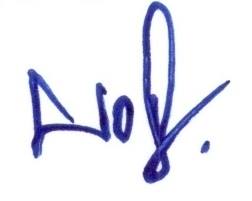 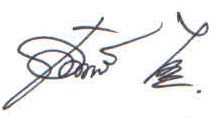 ลำดับที่มหาวิทยาลัยทองเงินทองแดงรวม๑.มหาวิทยาลัยราชภัฏพิบูลสงคราม๔๐๑๖๒๔๘๐๒.มหาวิทยาลัยราชภัฏเชียงราย๑๗๑๘๓๒๖๗๓.มหาวิทยาลัยราชภัฏเชียงใหม่๑๗๑๖๒๖๕๙๔.มหาวิทยาลัยราชภัฏอุตรดิตถ์๑๓๒๕๒๕๖๓๕.มหาวิทยาลัยราชภัฏกำแพงเพชร๑๑๑๓๒๗๕๑๖.มหาวิทยาลัยราชภัฏนครสวรรค์๑๐๑๓๒๐๔๓๗.มหาวิทยาลัยราชภัฏลำปาง๘๑๐๑๒๓๐๘.มหาวิทยาลัยราชภัฏเพชรบูรณ์๗๘๑๓๒๘รวมเหรียญรวมเหรียญ๑๒๓๑๑๙๑๗๙๔๒๑ชนิดกีฬาประเภท/ชนิด/รุ่นรายชื่อนักกีฬากรีฑา 	วิ่งข้ามรั้ว ๔๐๐ เมตร(หญิง)	นางสาววริตา  ก๋องวงค์กรีฑา 	ขว้างจักร (หญิง)	นางสาวปิยะธิดา  ขันต๊ะกรีฑา 	เขย่งก้าวกระโดด (หญิง)	นางสาวกานต์ธิดา  ต่อสู้เทควันโดรุ่น ๖๓ กิโลกรัม (ชาย)		นายณัฐวัฒน์  สุวรรณสิงห์มวยสากลสมัครเล่นรุ่นไลท์เวท	นายขจรเกียรติ  ดีขอมวยสากลสมัครเล่นรุ่นเวลเตอร์เวท	นายชาติทนง  สีสมสอนมวยสากลสมัครเล่นรุ่นฟลายเวท	นางสาวผกามาศ  พรธีรชัยE - Sport (PUBG) PC	นายหฤษฎ์  มอมชนิดกีฬาประเภท/ชนิด/รุ่นรายชื่อนักกีฬากรีฑา 	วิ่ง ๕,๐๐๐ เมตร (หญิง)	นางสาวสมศรี  ขจรเกียรติภิญโญกรีฑา 	วิ่งวิบาก ๒,๐๐๐ เมตร(หญิง)	นางสาวสมศรี  ขจรเกียรติภิญโญกรีฑา 	วิ่ง ๓,๐๐๐ เมตร (หญิง)	นางสาวสมศรี  ขจรเกียรติภิญโญกรีฑา 	วิ่ง ๒๐๐ เมตร (หญิง)	นางสาวสุภาวดี  แสนแจ้กรีฑา 	พุ่งแหลน(หญิง)		นางสาวมณีนุช ปุ๊ดแคกรีฑา 	วิ่ง ๘๐๐ เมตร (หญิง)		นางสาวณัฐพร  ถือพุทธกรีฑา 	วิ่ง ๘๐๐ เมตร (ชาย)	นายจันทร์มาฆะ  จิตต์ภาวนาลอนเทนนิส คู่ (ชาย)	นายศุภกร  มูลเต็ม
นายกฤษฎา  พรมคุดมวยไทยสมัครเล่นรุ่นแบนตั้มเวท		นายทรายคำหล้า  กสิณพิภพมวยไทยสมัครเล่นรุ่นเวลเตอร์เวท		นายเสกสรรค์  หล้าภิระชนิดกีฬาประเภท/ชนิด/รุ่นรายชื่อนักกีฬากรีฑา 	วิ่งผลัดเมดเลย์ (หญิง)นางสาวสุภาวดี  แสนแจ้นางสาววริตา  ก๋องวงค์นางสาวมณีนุช ปุ๊ดแคนางสาวสมศรี  ขจรเกียรติภิญโญนางสาวณัฐพร  ถือพุทธกรีฑา 	วิ่งผลัด ๓ x ๘๐๐ เมตร (หญิง)นางสาววริตา  ก๋องวงค์นางสาวณัฐพร  ถือพุทธนางสาวสมศรี  ขจรเกียรติภิญโญกรีฑา 	วิ่ง ๑๐๐ เมตร (หญิง)นางสาวสุภาวดี  แสนแจ้กรีฑา 	กระโดดไกล (หญิง) 	นางสาวกานต์ธิดา  ต่อสู้กรีฑา 	พุ่งแหลน (หญิง) 	นางสาวปิยะธิดา  ขันต๊ะกรีฑา 	ทุ่มน้ำหนัก (หญิง) 	นางสาวปิยะธิดา  ขันต๊ะลอนเทนนิสเดี่ยว (ชาย) 		นายศุภกร  มูลเต็มเปตอง 	คู่ (ชาย)	นายอาทิตย์  ปัญญาหมื่นนายธีรเมช  ท้าววรรณชาติเปตอง 	เดี่ยว (ชาย)นายอาทิตย์  ปัญญาหมื่นเปตอง 	Shooting (ชาย)	นายอาทิตย์  ปัญญาหมื่นมวยไทยสมัครเล่นรุ่นเฟเธอร์เวท (ชาย) 		นายทินกร  บุญเย็นมวยไทยสมัครเล่นรุ่นไลท์เวท (ชาย)	นายพิทักษ์  สำราญศรี